สรุปผลการประชุมคณะกรรมการกองทุนเงินให้กู้ยืมเพื่อการศึกษา (กยศ) ประจำเดือนมีนาคม 2560ผู้จัดการ กยศ. เนื่องจากนางสาวฑิตติมา วิชัยรัตน์ ผู้จัดการ กยศ. จะสิ้นสุดวาระการดำรงตำแหน่งในวันที่ 4 เมษายน 2560 คณะกรรมการจึงแต่งตั้ง นางสาว ตันติตยาพงษ์ รองผู้จัดการ เป็นรักษาการผู้จัดการ จนกว่าจะสรรหาผู้จัดการคนใหม่ได้ กำหนดขอบเขตการให้กู้ยืมเงินเพื่อการศึกษา ประจำปีการศึกษา 2560เห็นชอบขอบเขตการให้กู้ยืมเงินเพื่อการศึกษา ประจำปีการศึกษา 2560 โดยมีการปรับเพิ่มค่าเล่าเรียนและค่าใช้จ่ายเกี่ยวเนื่องกับการศึกษาของหลักสูตรสาขาวิชาที่เปิดใหม่ในระดับ ปวท/ปวส จำนวน 7 สาขาวิชา ดังนี้การปรับปรุง แก้ไขสัญญากู้ยืมเงิน และแบบลงทะเบียนเรียน แบบยืนยันจำนวนเงินค่าเล่าเรียนเพื่อให้ผู้กู้ยืมเงินรายใหม่และผู้กู้ยืมเงินรายเก่าที่กำลังศึกษาอยู่และจะกู้ยืมเงินกองทุนฯ ในปีการศึกษา 2560 สามารถกู้ยทมได้ตาม พรบ. กยศ. ฉบับใหม่ จึงต้องปรับปรุงแก้ไขสัญญาและแบบที่เกี่ยวข้อง ปรับปรุง แก้ไขสัญญากู้ยืมเงิน และแบบลงทะเบียนเรียน แบบยืนยันจำนวนเงินค่าเล่าเรียนให้สอดคล้องกับร่างพระราชบัญญัติกองทุนเงินให้กู้ยืมเพื่อการศึกษา พ.ศ. 2560 มาตรา 42 และ มาตรา 45 ในส่วนที่เกี่ยวกับการกำหนดให้ผู้กู้ยืมเงิน การยินยอมในการเปิดเผยข้อมูลส่วนบุคคลแก่กองทุนและให้กองทุนสามารถขอและเปิดเผยข้อมูลของผู้กู้ยืมเงิน แก่บุคคลอื่นได้ตัดข้อความในสัญญา ที่ระบุให้ผู้ค้ำประกันยอมรับผิดในฐานะลูกหนี้ร่วม และยินยอมล่วงหน้าในการผ่อนเวลา หรือผ่อนจำนวนเงินในการชำระหนี้ของผู้กู้ยืม เนื่องจากจะขัดกับพระราชบัญญัติแก้ไขประมวลกฎหมายแพ่งและพาณิชย์ ฉบับที่ 20 การต่อสัญญาว่าจ้างบริหารและจัดการเงินให้กู้ยืมเห็นชอบให้ต่อสัญญาว่าจ้างบริหารและจัดการเงินให้กู้ยืม กองทุนเงินให้กู้ยืมเพื่อการศึกษา กับ บมจ.ธนาคารกรุงไทย และธนาคารอิสลามแห่งประเทศไทย มีมติเห็นชอบการต่อสัญญาว่าจ้างบริหารและจัดการเงินให้กู้ยืมเพื่อการศึกษา กับ บมจ.ธนาคารกรุงไทย และธนาคารอิสลามแห่งประเทศไทย จนถึงวันที่ 30 มิถุนายน 2562ทั้งนี้ ให้ธนาคารดำเนินการรับชำระหนี้ถึงวันที่ 31 กรกฎาคม 2562ภาพรวมการกู้ยืมเงิน กยศ. กองทุนเงินให้กู้ยืมเพื่อการศึกษา (กยศ.) ได้เริ่มดำเนินการในลักษณะกองทุนหมุนเวียนและเริ่มให้กู้ยืมเงินแก่นักเรียน นักศึกษา ตั้งแต่ปีการศึกษา 2539 จนถึง 30 กันยายน 2559 มีจำนวนผู้กู้ยืมทั้งสิ้นประมาณ 4.77 ล้านราย คิดเป็นเงินที่ให้กู้ยืมทั้งสิ้นประมาณ 505,507 ลบ.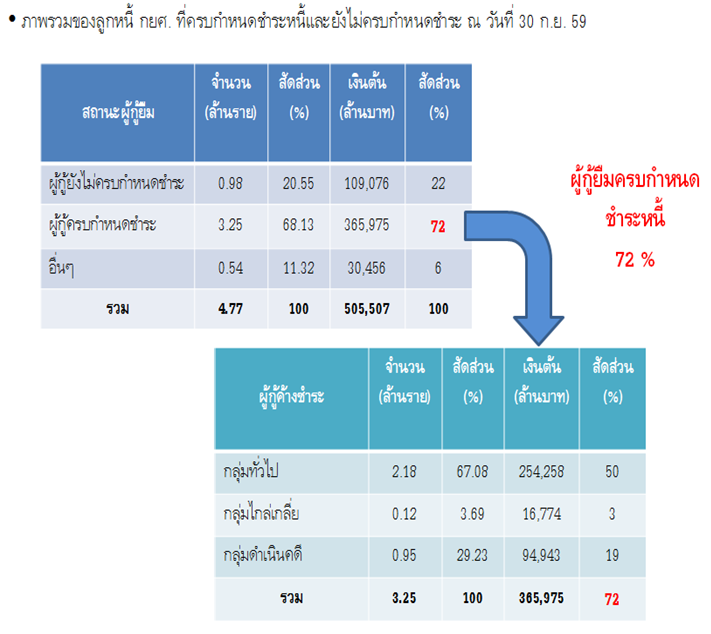 รายงานโดย ผศ. ดร. ประดิษฐ์ เถกิงรังสฤษดิ์ผู้แทน สสอท. นคณะกรรมการ กยศ. มีนาคม 2560ระดับการศึกษา/สาขาวิชาค่าเล่าเรียนและค่าใช้จ่ายที่เกี่ยวเนื่องกับการศึกษา           บาท/ราย/ปีค่าครองชีพบาท/ราย/ปี    รวมบาท/ราย/ปี1. มัธยมศึกษาตอนปลาย 14,00013,20027,2002. ประกาศนียบัตรวิชาชีพ (ปวช.)21,00026,40047,4003. ปวท./ปวส.   3.1 ประเภทวิชาบริหารธุรกิจ ศิลปกรรม คหกรรม           และอุตสาหกรรมการท่องเที่ยว 25,00026,40051,400 3.2 ประเภทวิชาอุตสาหกรรม เกษตรกรรม ประมง  อุตสาหกรรมสิ่งทอ และเทคโนโลยีสารสนเทศและ      การสื่อสาร       3.2.1 สาขาวิชาช่างอากาศยาน ช่างเทคนิคระบบขนส่งทางราง การตรวจสอบโดยไม่ทำลาย และการเดินเรือ       3.2.2 สาขาอื่นๆ นอกจาก 3.2.160,00030,00026,40026,40086,40056,400ระดับการศึกษา/สาขาวิชาค่าเล่าเรียนและค่าใช้จ่ายที่เกี่ยวเนื่องกับการศึกษา        บาท/ราย/ปีค่าครองชีพบาท/ราย/ปีรวมบาท/ราย/ปี4. อนุปริญญา/ปริญญาตรี 4.1 สังคมศาสตร์ ศิลปศาสตร์ มนุษยศาสตร์ ศึกษาศาสตร์     4.1.1 สาขาที่ขาดแคลนและ/หรือเป็นความต้องการของตลาดแรงงาน ได้แก่  บัญชี เศรษฐศาสตร์ สารสนเทศ นิติศาสตร์ ภาษาต่างประเทศ วิทยาศาสตร์ คณิตศาสตร์               ครุศาสตร์อุตสาหกรรม  โลจิสติกส์  อุตสาหกรรมบริการ  ธุรกิจอุตสาหกรรม และธุรกิจการบิน     4.1.2 สาขาอื่น ๆ นอกจาก 4.1.14.2 ศิลปกรรมศาสตร์ สถาปัตยกรรมศาสตร์4.3 วิศวกรรมศาสตร์ วิทยาศาสตร์และเทคโนโลยี4.4 เกษตรศาสตร์4.5 สาธารณสุขศาสตร์ พยาบาลศาสตร์ เภสัชศาสตร์4.6 แพทยศาสตร์ สัตวแพทยศาสตร์ ทันตแพทยศาสตร์60,00050,00070,00070,00070,00090,000200,00026,40026,40026,40026,40026,40026,40026,40086,40076,40096,40096,40096,400116,400226,400